PsihOs Fest KONFERENCIJA STUDENATA PSIHOLOGIJE FILOZOFSKOG FAKULTETA U OSIJEKU 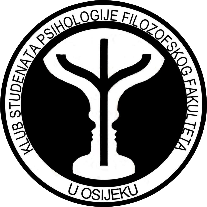 Udruga studenata psihologije Filozofskog fakulteta u Osijeku poziva Vas na prvu takvu konferenciju pod nazivom PsihOs Fest. Tema PsihOs Festa je „Od istraživanja do prakse“, a cilj je konferencije zainteresirati studente psihologije za praksu i istraživanja u psihologiji te ujedno upoznati i približiti koncept psihologije laicima. CILJNE SKUPINE :studenti psihologije i srodnih struka (pedagogije, medicine, sociologije, učiteljskog fakulteta)stručnjaci iz psihologije i srodnih struka  ljudi koji nemaju znanja iz psihologije (laici)MJESTO ODRŽAVANJA : Filozofski fakultet u Osijeku, L. Jagera 9VRIJEME ODRŽAVANJA: 22.2.2019. (petak) i 23.2.2019. (subota)Ukoliko propustite rok za prijavu, stignete se prijaviti sve do početka konferencije (22..2.2019.), no tada Vam nismo u mogućnosti osigurati smještaj. Link za prijavu bit će objavljen na stranici PsihOS festa.https://www.facebook.com/events/2404021593217591/Konferencija uključuje predavanja/radionice stručnjaka iz područja psihologije, kako istraživačkog dijela tako i prakse, predavanja stručnjaka srodnih područja te studentska izlaganja. Trajanje izlaganja stručnjaka treba biti oko 30 minuta, a vrijeme studentskih izlaganja 15 minuta. Jedini je uvjet da je izlaganje/radionica u najširem smislu vezana uz bilo koje područje psihologije.Svoje izlaganje možete namijeniti širokoj publici (stručnjacima, studentima i onima koji nemaju doticaj sa psihologijom) ili samo onima koji imaju neko znanje o psihologiji. Na primjer Vaša radionica može biti iz područja psihologije rada i organizacijske psihologije, s ciljem pokazivanja kako izgleda selekcijski postupak pri zapošljavanju. Ovakva radionica mogla bi biti namijenjena širokoj publici te se to mora i naznačiti kod prijave sažetka. Također, Vaše predavanje može biti i znanstveno usmjereno. Izlaganja koja su znanstveno usmjerena namijenjena su stručnjacima i studentima što je također potrebno naznačiti prije predaje sažetka. Nadamo se da ćemo na ovaj način svima olakšati izbor koja će predavanja poslušati.Na konferenciju se mogu prijaviti svi studenti preddiplomskih, diplomskih i poslijediplomskih studija te stručnjaci u području psihologije i srodnih struka iz Osijeka, ali i drugih gradova. CIJENA KOTIZACIJEOsigurano je 20 smještajnih jedinica po gore navedenoj (subvencioniranoj cijeni). U slučaju da se prijavi više od 20 studenata kojima je potreban smještaj, prvenstvo imaju aktivni studenti na subvencionirani smještaj.S poštovanjem, Organizacijski odbor konferencijeSvi koji ne žele potvrdu o sudjelovanjuAktivniPasivniBesplatan ulaz na predavanja20kn (službena potvrda o sudjelovanju)+ nadoplata za noćenje (1 noć=10kn, 2 noći=20kn)20kn (službena potvrda o sudjelovanju)+ nadoplata za noćenje (1 noć=20kn, 2 noći=40kn)Ukupna cijena s dva noćenja iznosi 40knUkupna cijena s dva noćenja iznosi 60kn